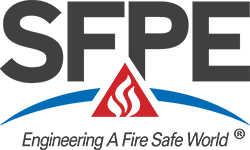 Board of Directors Meeting MinutesApril 13, 2021 – Virtual Attendees: Dan Arnold, Nicole Boston (CEO), John Campbell, Mike Crowley (Past-President), Jimmy Jonsson, Shaun Kelly, Amanda Kimball (Secretary/Treasurer), Bob Libby, Tony Militello, Armelle Muller, Jack Poole (President), Shamim Rashid-Sumar, Beth Tubbs (President-Elect)Guests: Maxine KatzThe meeting called to order at 11:03 am EDT. Crowley presented the nomination timeline for the 2021 cycle and the charge to the Nominating Committee from the Board of Directors.A Motion was made and seconded to add the new items of eligibility from the revised Standing Rules.  Motion Passed unanimously. Action Item: Roberts Rules of Order to the May 20 meeting agenda. A Motion was made and seconded to have the following items 1 through 9 and 1 through 8 go forward to legal to be put in the Standing Rules.  Motion passed unanimously. The meeting was adjourned at 12:30 pm EDT. 